Законодателем ужесточены требования к употреблению табачной продукции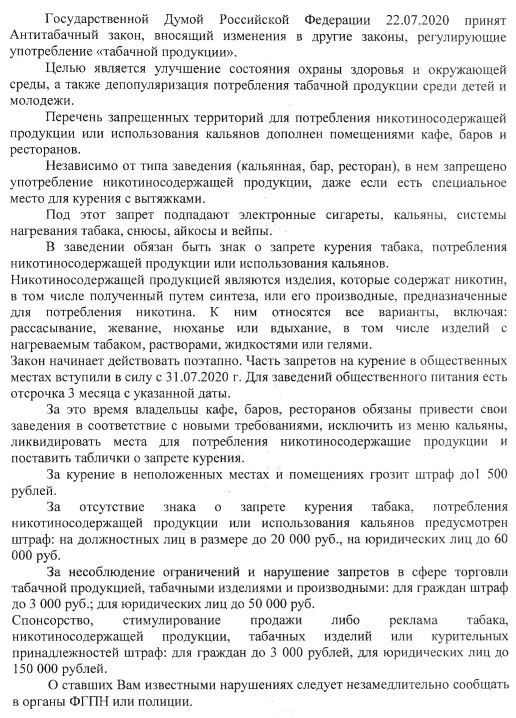 